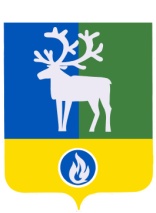 СЕЛЬСКОЕ ПОСЕЛЕНИЕ ЛЫХМАБЕЛОЯРСКИЙ РАЙОНХАНТЫ-МАНСИЙСКИЙ АВТОНОМНЫЙ ОКРУГ – ЮГРААДМИНИСТРАЦИЯ СЕЛЬСКОГО ПОСЕЛЕНИЯ ЛЫХМАПОСТАНОВЛЕНИЕот 24 апреля  2020 года                                                                                                          № 26О проведении открытого конкурса по отбору управляющей организации для управления многоквартирным домомВ соответствии со статьей 161 Жилищного  кодекса   Российской   Федерации     от 29 декабря 2004 года № 188-ФЗ, постановлением Правительства Российской Федерации от 6 февраля 2006 года № 75 «О порядке проведения органом местного самоуправления открытого конкурса по отбору управляющей организации для управления многоквартирным домом» п о с т а н о в л я ю:	1. Провести открытый конкурс по отбору управляющей организации для управления многоквартирным домом в соответствии с графиком его проведения согласно приложению 1 к настоящему постановлению.2. Утвердить конкурсную документацию по проведению открытого конкурса по отбору управляющей организации для управления многоквартирным домом согласно приложению 2 к настоящему постановлению.3. Разместить конкурсную документацию по проведению открытого конкурса по отбору управляющей организации для управления многоквартирными домами на официальном сайте Российской Федерации в сети Интернет www.torgi.gov.ru, и на официальном сайте органов местного самоуправления сельского поселения Лыхма в сети Интернет  http://admlyhma.ru.  4. Настоящее постановление вступает в силу с момента его подписания.5. Контроль за выполнением постановления возложить на заместителя главы муниципального образования, заведующего сектором администрации сельского поселения Лыхма  И.В.Денисову.Глава сельского поселения Лыхма                                                                             Н.В. Бызова